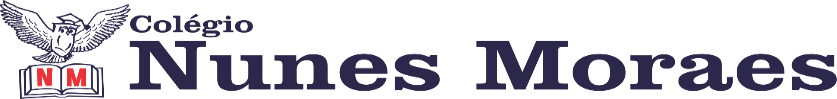 AGENDA DIÁRIA 1º ANO, 27 DE JANEIRO1ª AULA:  MATEMÁTICA.CAPÍTULO 1OBJETO DE CONHECIMENTO: CONTAGEM E COMPARARAÇÃO DE QUANTIDADES.APRENDIZAGEM ESSENCIAL: CONTAR ORALMENTE QUANTIDADE DE OBJETOS DE COLEÇÕES E ESSAS QUANTIDADES.ATIVIDADES PROPOSTAS: ATIVIDADE NO LIVRO PÁGINA: 19.2ª AULA: PORTUGUÊS.CAPÍTULO 1OBJETO DE CONHECIMENTO: PRÁTICAS DE ORALIDADE: MOMENTOS FELIZES.APRENDIZAGEM ESSENCIAL: ESTABELECER EXPECTATIVAS EM RELAÇÃO AO TEXTO QUE VAI LER APOIANDO-SE COM SEUS CONHECIMENTOS PRÉVIOS SOBRE AS CONDIÇÕES DE PRODUÇÃO E RECEPÇÃO DESSE TEXTO, O GÊNERO, O SUPORTE E O UNIVERSO TEMÁTICO.ATIVIDADES PROPOSTAS: ATIVIDADE NO LIVRO DE PORTUGUÊS PÁG: 24.3ª AULA:  MATEMÁTICA.CAPÍTULO 1OBJETO DE CONHECIMENTO: CONTAGEM E COMPARARAÇÃO DE QUANTIDADES.APRENDIZAGEM ESSENCIAL: CONTAR ORALMENTE QUANTIDADE DE OBJETOS DE COLEÇÕES E ESSAS QUANTIDADES.ATIVIDADES PROPOSTAS: ATIVIDADE NO LIVRO PÁGINA: 20.  4ª AULA: PORTUGUÊSCAPÍTULO 1OBJETO DE CONHECIMENTO: RIMAS NO POEMA.APRENDIZAGEM ESSENCIAL: IDENTIFICAR SEMELHANÇAS ENTRE SONS FINAIS DE PALAVRAS E REALIZAR RIMAS EM UM POEMA.ATIVIDADES PROPOSTAS: ATIVIDADE DE PORTUGUÊS NO LIVRO PÁGINA 25.ATÉ A PRÓXIMA AULA!